Personal Information					                                        _			.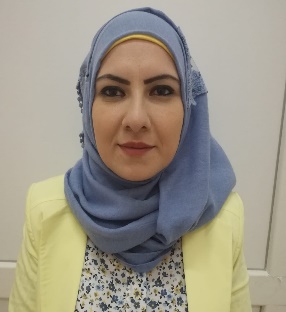 Birth Date & Place:	February, 12, 1985 – Iraq             	Nationality:		IraqiEmail:			marwa.s@uodiyala.edu.iq  ,   marwa.s@uodiyala.edu.iq Website:		www.uodiyala.edu.iq				Postal address:              Department of Computer Engineering, College of Engineering, Diyala University, Baquba City, Diyala Governorate, ZIP 32001, Iraq. Professional Strength and Skills									.I have experts in labs of computer engineering such as C programming lab, C++, visual basic lab, 8085 labs, 8086 labs, logic lab and digital electronic lab.. Educational Qualifications										.Ms. C. Computer Science 2023 	Aliraqia university – College of engineering -Iraq.B.Sc. Computer Engineering 2006-2007 	College of Engineering – Diyala University-Iraq. (English Curriculum).Memberships and Academic positions									.Member of Computer Engineering Staff since 2008.Training and Courses										.English Language Certificate - College of engineering – Diyala University – Iraq - 2016.Computer Programming Certificate in Diyala University – Iraq – 2016.Languages												.English:		Written and spoken (Very good)Arabic:			Mother tongue.Employment History (Academic & Technical)							.Diyala University – College of Engineering						(2008 – till now)Location: Diyala – IraqPosition: Faculty member Department of Computer Engineering Description: Teaching in laboratory of Logic, Digital Electronic, and in Laboratory of Programs Technical (C, C++, visual basic,8085, 8086 and prolog).Published Research Papers									            .Efficient hardware implementation for light weight Loong algorithm using FPGA, Indonesian Journal of Electrical Engineering and Computer SciencThe Performance of Various Lightweight Block Ciphers FPGA Architectures: A Review, Al-Iraqia Journal for Scientific Engineering ResearchFor more information visit the following links of Social and Scientific media				Google Scholar  https://scholar.google.com/citations?user=eyyoCYcAAAAJ&hl=ar&authuser=5   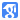 Publons   https://www.webofscience.com/wos/author/record/GQH-4814-2022 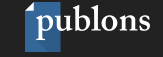 